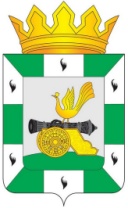 МУНИЦИПАЛЬНОЕ ОБРАЗОВАНИЕ«СМОЛЕНСКИЙ РАЙОН» СМОЛЕНСКОЙ ОБЛАСТИСМОЛЕНСКАЯ РАЙОННАЯ ДУМАРЕШЕНИЕот     июня 2017 года             №  О награждении Почётной грамотой Смоленской районной Думы Дорожкина В.М.Рассмотрев ходатайство депутатов Смоленской районной Думы о представлении к награждению Почётной грамотой Смоленской районной Думы, руководствуясь Уставом муниципального образования «Смоленский район» Смоленской области, решением Смоленской районной Думы от 27 апреля 2017 года № 28 «Об утверждении положений о Почётной грамоте Смоленской районной Думы и Благодарности Смоленской районной Думы», Смоленская районная Дума РЕШИЛА:За вклад в социально - экономическое развитие муниципального образования «Смоленский район» Смоленской области, многолетний добросовестный труд и в связи с празднованием Международного дня кооперации наградитьПОЧЕТНОЙ ГРАМОТОЙ Смоленской районной Думы ДОРОЖКИНА Владимира Михайловича - Председателя Совета Смоленского райпо.ПредседательСмоленской районной Думы                                                     Ю.Г. Давыдовский